Как учебному заведению получить бесплатную лицензию на продукты Нанософт.Получить бесплатную учебную лицензию учебное заведение может только после прохождения проверки.В случае, если проверка пройдена успешно, Вы получите такое письмо: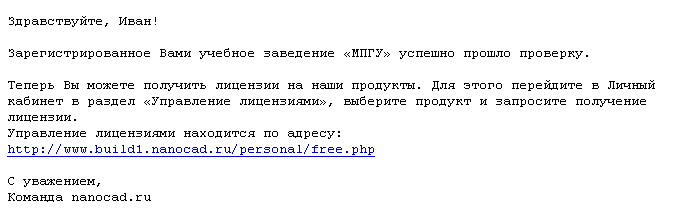 Первое, что нужно сделать для получения лицензии  - авторизоваться на сайте. Авторизация находится в верхнем правом углу.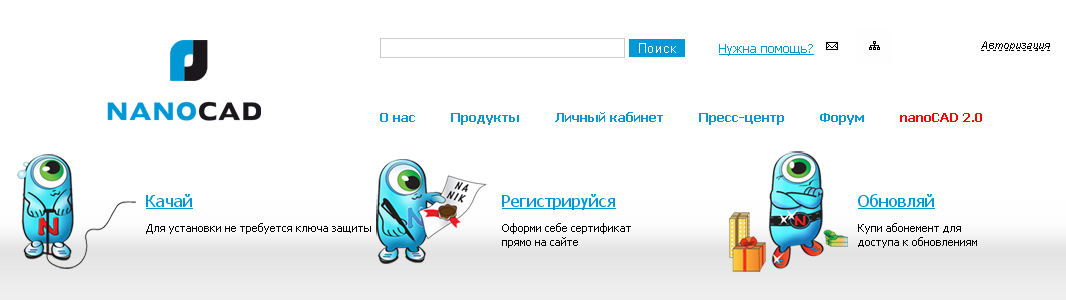  Нажмите на ссылку «авторизация», и введите в поля «логин» и «пароль», свой логин и свой пароль. 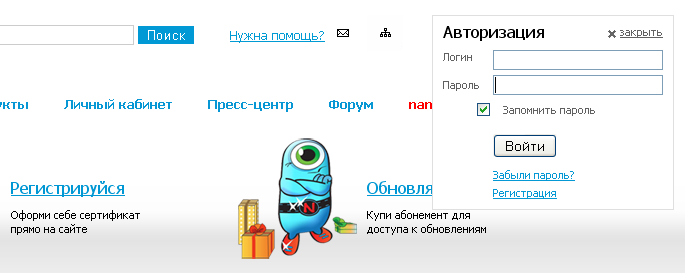 После успешной авторизации вы попадете в личный кабинет. 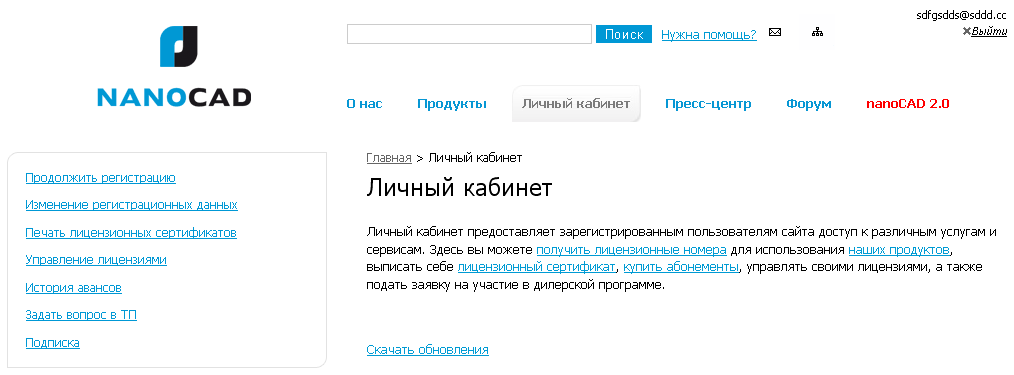 Далее, перейдите, пожалуйста, в пункт «управления лицензиями», и выберите нужный продукт из списка. 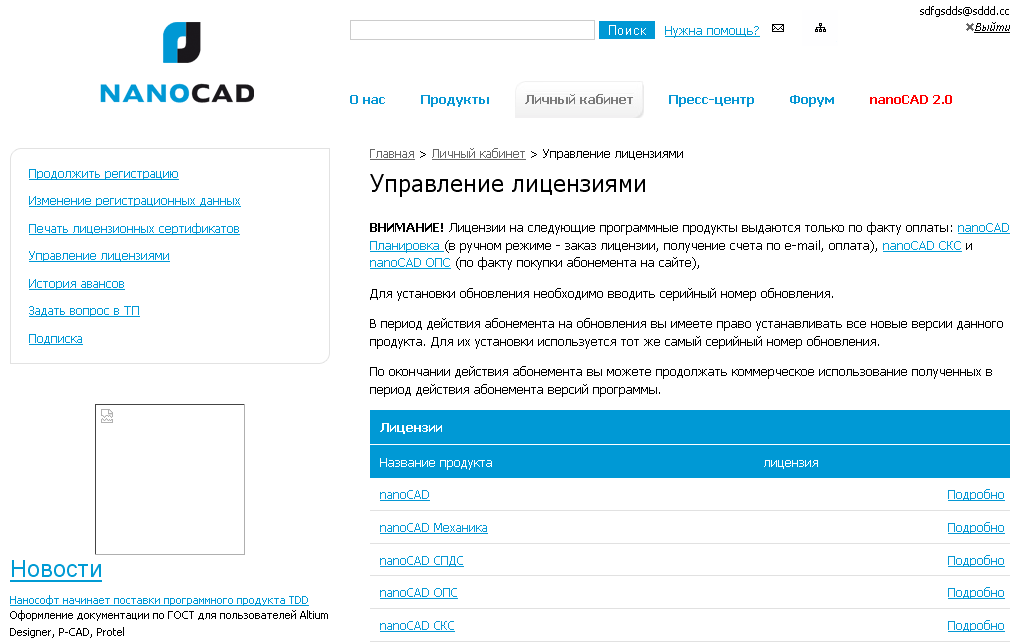 Лицензии выдаются не на все продукты. В основном на продукты nanoCAD, но даже не на все nanoCAD’ы, потому что nanoCAD ЭлектроПроект, например, не подразумевает выдачу учебных лицензий.Для того, чтобы получить лицензию на этот продукт, пожалуйста, обратитесь в администрацию. По некоторым другим продуктам вы так же не сможете получить лицензию, и точно так же приглашаем вас обратиться к администрации системы, путем отправки запроса в техническую поддержку. Вы можете  перейти в пункт «Задать вопрос в ТП», написать ваше имя, текст вопроса, ввести проверочный код с картинки и нажать кнопочку «Отправить». 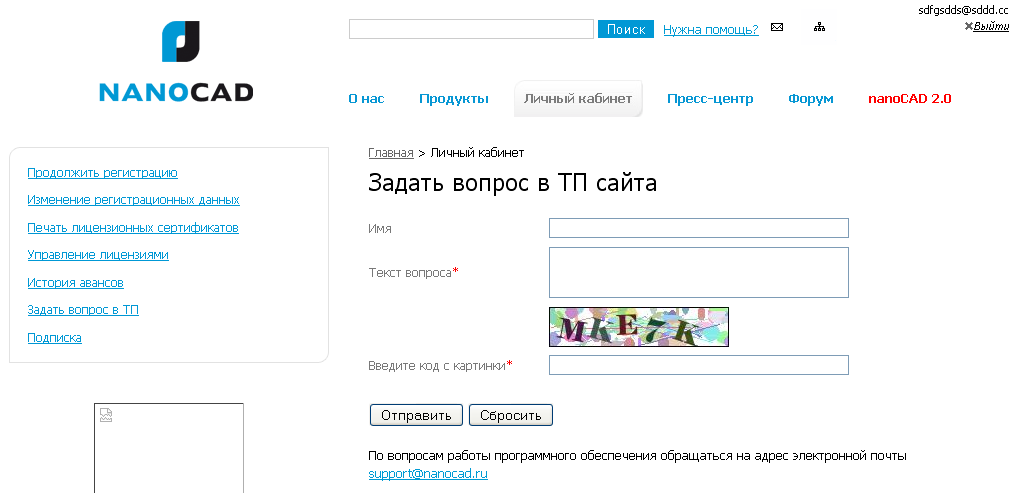 И так, вернемся к управлению лицензиями. В списке продукции выберите, пожалуйста, нужный вам продукт, например, давайте получим лицензию на продукт nanoCAD СПДС. И так, найдите nanoCAD СПДС и нажмите ссылку «Подробно» с правой стороны, напротив nanoCAD СПДС, и Вы перейдете на страницу с лицензионными номерами. 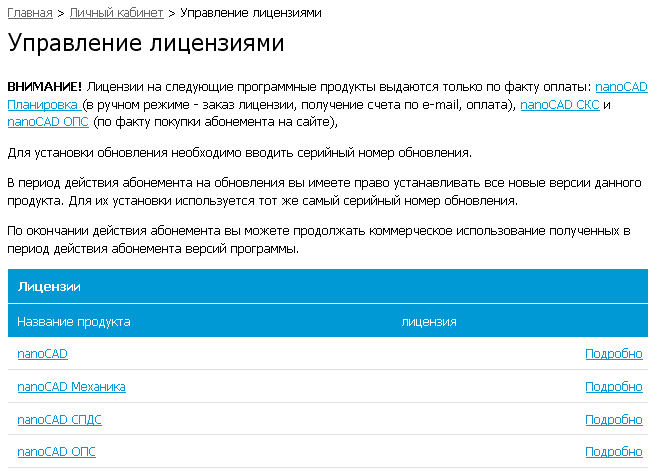 В данном случае, у Вас ещё нет ни одного номера: 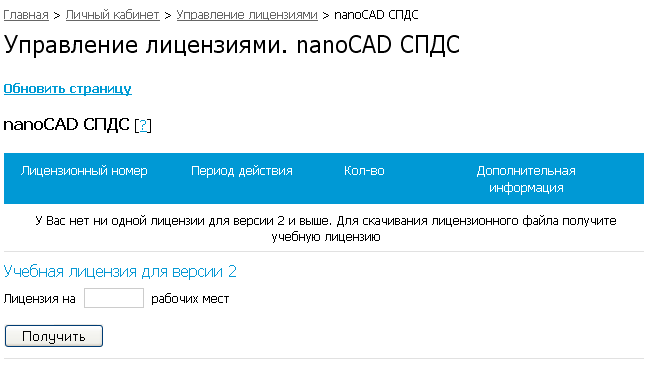 Чтобы получить учебную лицензию, просто впишите необходимое вам количество рабочих мест на СПДС. Т.е. вы хотите получить лицензию на 15 рабочих мест, нажимаете кнопку получить, и сейчас она появится  у вас на страничке. И так, лицензия успешно выдана. На экране Вы видите её номер, срок ее действия, количество рабочих мест и лицензионный файл: 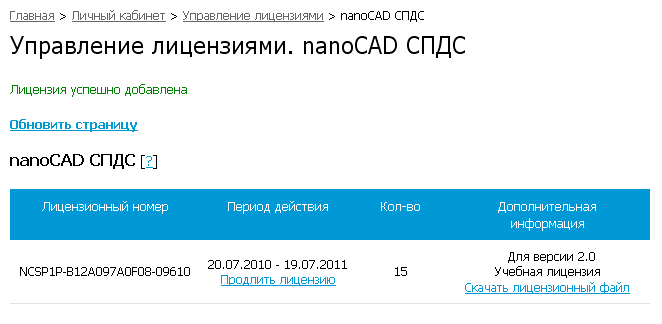 Нажмите на ссылку «Скачать лицензионный файл» и сохранить его к себе на компьютер: 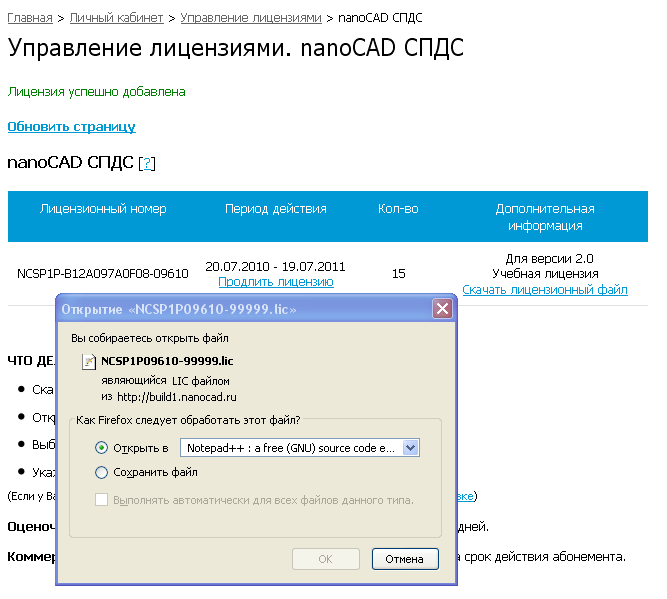 При установке программы активируйте этот лицензионный файл. Заметьте, что лицензия выдана на год. Каждый год будет необходимо заходить в личный кабинет и нажимать ссылку «Продлить лицензию». 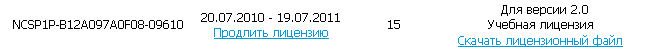 Это сделано для того, чтобы мы знали, что Вы активно используете наши программные продукты, а не складываете их у себя для коллекции.Это всё по выдаче лицензии.